Your Divine SupportWeek 4 HandoutYour Name: Hi, Divine One –Today, we’re going to take a look at what you need to keep your Divine Biz going. Understanding what you need to keep you focused and intentional will help you immensely in taking the actions you need to take and to help you see the bigger picture. So, with that said, please answer the following questions:What areas of support do you need in your business right now? (This is not a “wish list” of several years from now, rather, it’s a right-here, right-now question.)How will having it affect/change your business?How will not having it affect/change your business?What stops you from creating the support you need?What do you need in order to move through this inner conversation?What will support you in saying yes to support?Please send this to me at Anne@DivinelyIntuitiveBusiness.com.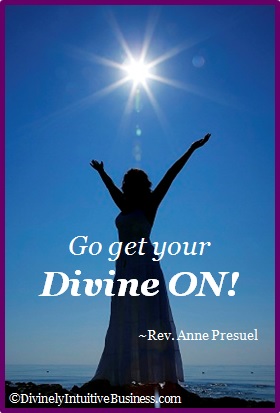 Divine hugs, AnneRev. Anne PresuelYour 6th Sense Guide to a 6-Figure BusinessDivinelyIntuitiveBusiness.com